ChaseDreamGMAT數學寂靜整理（原始稿）（2018-10-15起）整理菌：qv0518
最新版本連結：https://forum.chasedream.com/thread-1329974-1-1.html2018-10-15起寂靜整理匯總【原始匯總】10/15起原始狗匯總 by Cinderella灰
https://forum.chasedream.com/thread-1329978-1-1.html【數學】10/15起數學寂靜原始稿 by qv0518
https://forum.chasedream.com/thread-1329974-1-1.html【數學討論稿1-100】10/15起數學討論稿 by 煢君
https://forum.chasedream.com/thread-1329997-1-1.html【邏輯】10/15起邏輯寂靜整理 by gin.gins
https://forum.chasedream.com/thread-1329863-1-1.html【閱讀】10/15起閱讀整理 by huajiananhai
https://forum.chasedream.com/thread-1329981-1-1.html【語法】10/15起愈發寂靜整理 by lalalyouyou
https://forum.chasedream.com/thread-1329998-1-1.html【作文】10/15起作文寂靜整理 by qv0518
https://forum.chasedream.com/thread-1329975-1-1.html答案核對、題目分析與解題思路，請參見下面【數學討論稿】：【數學討論稿1-100】10/15起數學討論稿 by 煢君
https://forum.chasedream.com/thread-1329997-1-1.html
重要技巧：文檔內搜索日期，比如“10/15”，查看全部當日更新，包括新增及之前題目補充；構築連結直通寂靜原帖。更新日誌：10/17	09:48，更新到45題，感謝nina12！10/17	06:39，更新到44題，Fanny123445，oatmilk！10/16	20:25，更新到42題，感謝AllenFan123！10/16	11:08，更新到39題，第8題補充，感謝iiiiin！10/16	07:20，更新到25題，感謝LillianZhang10！10/16	06:38，更新到22題，感謝zhaowb！10/15	21:05，更新到17題，感謝cuhkfinally，曼神是我本命喵！10/15	換褲日（換褲時間統計）No.題目構築備註日期1PS：如圖，長方形紙這樣折一下，剛好在右邊邊上，求AF/FE？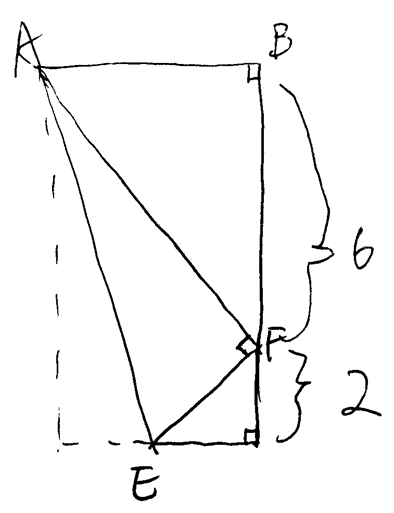 cuhkfinally10/152DS：A跟B去一個房間吸塵，A先吸10分鐘，之後跟B一起，問AB一起多久？條件1：A單獨吸需要30分鐘；條件2：B單獨需要20分鐘cuhkfinally10/153PS：抛物線2x^2+3x+1=y，問以下哪個不公式不跟這個相交？選項不記得了構築思路：反正基本就是x^2前有沒有乘2，x乘幾，加幾，記牢公式即可解cuhkfinally10/154PS：一個樓，頂層只有一間office，下一層則2間，之後每下一層是上一層的一倍，一共x層，求x層的office數？cuhkfinally10/155DS：一個4邊形，是否正方形？條件1：3個直角；條件2：3條等邊cuhkfinally10/156DS：（具體數字不確定了）A跟B合租，800租金，兩人按工資比付房租。5月兩人工資好像3:2，6月A換工作了，問6月A給多少還是什麼的？條件1：B收入3000；條件2：A6月房租多給了200cuhkfinally10/157PS：一個機器A完成p需要12小時，機器B速度是A的1/10。A先完成2/3的P，然後剩下B做，問一共需要多少時間？cuhkfinally10/158PS：（比較複雜一題數位記不太清，確認思路就好）調查100個人看tv節目體育，新聞和其他，其中報告看體育60人，新聞35人，其他50人，全看10人，全不看5人，只看體育新聞4人，只看新聞其他10人，注意，沒有給出只看體育其他多少人，然後好像是求多少人只看其他？cuhkfinally10/15【8-補充】PS：100人裡，訂閱News 35人，訂閱Sports 60人，others 35人。只訂News和Sports有10人，只訂Sports和Others有4人，三種都訂的有10人，問只訂others有多少人？iiiiin10/169DS：求公司過去7年每年銷售汽車量的median？條件1：過去4年每年10萬條件2：總共賣了98萬cuhkfinally10/1510DS：拋一個硬幣，正面概率不等於反面概率（什麼鬼硬幣），問連續兩次正面概率？條件1：正面概率是2倍反面概率條件2：扔2次，出現一正一反是4/9cuhkfinally10/1511DS：p,x,y是正整數，p^（xy）的unit digit?條件1：p^(x)的unit digit是1條件2：p^(y)的unit digit是1曼神是我本命喵Q4910/1512DS：x.y是正整數，x,6,y這三個數隨意排列組合組成一個三位數，x不等於y不等於6，這些數中x6y是最大的，求x條件1：忘了條件2：x+y>=14（好像是14吧）曼神是我本命喵Q4910/1513PS：1/(2n-1)! - 1/(2n+1)！=(an^2+bn+c)/(2n+1)！,求a+b+c？構築答案：答案應該是5吧曼神是我本命喵Q4910/1514PS：時鐘現在指向9:00，時針每12小時轉一圈，分針一小時轉一圈，那麼多少分鐘後時針和分針重合？構築答案：構築選的540/11曼神是我本命喵Q4910/1515DS：一個圓內有6個點，每個點與相鄰兩點間隔相同，求每點之間距離？條件1：每點到圓心的距離為5條件2：圓的直徑為20曼神是我本命喵Q4910/1516PS：x^2+y^2=36,x-y=0，求xy？構築答案：構築選了-18.曼神是我本命喵Q4910/1517DS：有一題考了階梯稅率，應稅收入小於10000的部分收10%，10000-20000的部分收15%，20000以上部分收21%（數位構築瞎編的），求本月應稅收入？條件1：本月交稅9000條件2：本月平均稅率18%曼神是我本命喵Q4910/1518DS：0<a<b<c, ||x-a|-b|=c，sum of all possible values of x? 兩個條件忘記了構築答案：但是我記得結果x其實只和a有關，兩個條件合一起剛好能算出a，所以選CzhaowbQ5110/1619DS：數列Tn=1+2+...+n，問n是偶數時，Tn是不是奇數。總之是要判斷n是不是被4整除？條件1：是給了T2n是奇or偶條件2：是給了Tn+1是奇or偶構築：具體忘記了，帶幾個數試試就有感覺了zhaowbQ5110/1620DS：有道題就是分段函數，是個三段函數，數位不記得了，大概是銷量和傭金的關係，問上個月銷量？條件1：是這個月比上個月銷量多2條件2：是這個月比上個月傭金多100構築答案：總之兩個條件一起是可以判斷的，選CzhaowbQ5110/1621PS：x,y正整數，x+y<8，問xy可能的取值？條件1：選10zhaowbQ5110/1622PS：有個比較bug的題，長方體邊長4 ft, 2 ft, 3 ft，a plane cut through midpoints of the 4-foot edges，問切完後兩個block的總表面積（這題不給圖）。這題我一上來愣了，4-foot edges是啥，我以為這是個容器，然後對著哪個腳周圍的邊切呢，後來猛然反應過來是4 feet那條邊的中點，差點以為第3題就要跪，從此進入低分庫萬劫不復，大家小心zhaowbQ5110/1623PS：有一個數是13579111315...999 （由1到999的所有奇數拼起來的），問第150個（記不太清問的第幾個了）數字是什麼？LillianZhang1010/1624PS：有一個isosceles大三角形，如圖，裡面有水（綠色部分），問h是多少？構築思路：就是相似三角形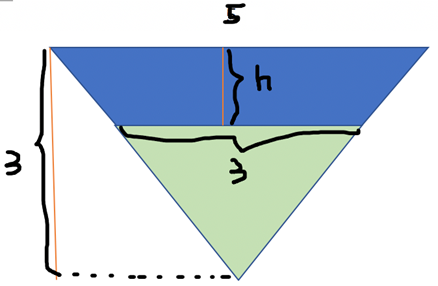 LillianZhang1010/1625PS：葡萄本身含水量80% 曬成葡萄乾過程裡失去的只會是水分，葡萄乾本身含水20% （這是個殘狗，我記不清了），好像最後是問葡萄乾含水量是葡萄的%多少？LillianZhang1010/1626PS：已知 a^2+b^2=25，ab=24，問a+b有幾個值？iiiiin10/1627PS：已知座標（8，4）和（-1，-5），求在這兩點直線上，距離這兩點相同的點的座標？iiiiin10/1628PS：已知一個硬幣兩面的概率都一樣，求投擲兩次至少有一面是正面的概率？iiiiin10/1629PS：商家賣一種商品，為了提高利潤把價格提高了。價格提高後，profit從20%提高到了25%。這個商品新價格是$80，商品的cost保持不變，問原價？iiiiin10/1630PS：已知一個長方體長30，寬20，高40，可以放多少個邊長為2的小立方體？iiiiin10/1631PS：題目給出一個式子 f(s)=1/4 st^2, 然後又給出一個例子f(16)=1/4 * 16* (2^2)，中間有一些形容我不記得了，問 f(64)是多少？iiiiin10/1632PS：給了√x=0.12，問=？iiiiin10/1633PS：兩個工人打掃房間，a單獨打掃需要30小時，b單獨打掃需要60小時。a先打掃1/10，剩下的兩人一起打掃需要多久？（好像是這樣）iiiiin10/1634DS：一隻p為質數，問p^n有幾個因數？條件1：n=2條件2：p=7iiiiin10/1635DS：（這道題目很長）已知一條河上有兩點p、q，河水流速是v mile/h, 某人開著這條船逆水從p點駛向q點，不停留再從q點開回q點，求v？條件1：總共時間用了1又1/3小時條件2：p到q用的時間是p到p的兩倍。iiiiin10/1636DS：求邊長為 1686cm 的cube的mass？條件1：已知邊長為 2896cm 的cube的mass條件2：已知一個rectangle cube的一邊長686cm的mass。（數字編的）iiiiin10/1637DS：已知6個數分別為 42，61，53，50，47和x，求x？條件1：x>51忘了不確定是不是這樣條件2：這6個數的中位數是51iiiiin10/1638DS：p^(xy)乘積的個位數是多少？條件1：p^x的個位數是1條件2：p^y的個位數是1iiiiin10/1639DS：商場賣的衣服打折，問折後衣服價格有沒有低於40？條件1：衣服價格是在 $70-$150 之間條件2：折扣是 50%-70%之間。iiiiin10/1640PS：這是記得最清楚的 - 半圓，底部的長度已知，弧線被八個點分開，距離相同。問一個人從a點（最左邊最下面的點）順著弧線走，速度已知是xkm/h，問幾分鐘以後在哪兩個點之間？構築答案：一開始構築算出來的是二和三點之間，後來發現圓的周長算錯了，需要/2因為是半圓。應該是第三點和第四點之間。幸虧答案裡沒有二點和三點之間！AllenFan12310/1641PS：√x√y各式整數，問下面哪一個一定是整數？  I. √(x+y)剩下的忘了構築答案：記得答案是只有IIAllenFan12310/1642PS：問足球場上，一個守門員，三個後衛，四個中場，四個前鋒。守門員扔給後衛，再踢給中場，中場再傳給一個中場，再傳給前鋒，在射門。有幾種方法射門？AllenFan12310/1643PS：（有一道非常奇怪的ps題，記憶深刻）470（15）/7.5=100s+10t+u，問u是多少？（470不記得是不是，u也不確定…反正是求s/t/u其中一個是幾）選項有1和5和啥啥構築答案：我就奇了怪了，括弧是什麼…表示乘嗎？Fanny12344510/1744PS：問班裡有20個同學，姓按照字母表排序，老師選3個人作為一組班委，假設老師不會選姓字母為連續順序的同學，有幾種選擇方式？選項有1120，1122，1135，1137，1140【補充思路】by oatmilk構築答案：C(20,3)減去6*3=1140-18=1122。abc...三個一組，有六組；bcd...三個一組，有六組；cde...三個一組，有六組。Fanny12344510/1745PS：排列組合的，6位元的密碼，AB兩套編碼，A：前2位元是A-Z（除去母音字母5個），後4位是0-9；B：前兩位是0-9，後兩位是A-Z（除去母音字母5個）求A的編碼情況／B的編碼情況？選項有2/3 1/4等等……nina1210/17